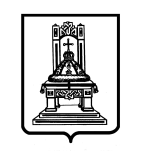 ПРАВИТЕЛЬСТВОТВЕРСКОЙ ОБЛАСТИП О С Т А Н О В Л Е Н И ЕОб организации отдыха, оздоровленияи занятости детей и подростковТверской области в 2018 годуВ целях реализации Закона Российской Федерации от 19.04.1991          № 1032-1 «О занятости населения в Российской Федерации», Федерального закона от 24.07.1998 № 124-ФЗ «Об основных гарантиях прав ребенка в Российской Федерации» и закона Тверской области от 31.03.2010 № 24-ЗО «Об организации и обеспечении отдыха и оздоровления детей в Тверской области» Правительство Тверской области постановляет:1. Утвердить:а) план мероприятий по организации и обеспечению отдыха, оздоровления и занятости детей и подростков в Тверской области в 2018 году (приложение 1);б) среднюю стоимость путевки в организациях сезонного действия или круглогодичного действия независимо от организационно-правовых форм и форм собственности, основная деятельность которых направлена на реализацию услуг по обеспечению отдыха детей и их оздоровления (загородные лагеря отдыха и оздоровления детей, детские оздоровительные центры, базы и комплексы, детские оздоровительно-образовательные центры, специализированные (профильные) лагеря (спортивно-оздоровительные и другие лагеря), санаторно-оздоровительные детские лагеря и иные организации) (далее – загородные оздоровительные организации), расположенных на территории Тверской области, со сроком пребывания 21 день в период школьных каникул для детей в возрасте 
от 4 до 17 лет (включительно) в размере 8 894 (восемь тысяч восемьсот девяносто четыре) рубля для определения нормативов расходов за счет субсидии из областного бюджета Тверской области бюджетам муниципальных образований Тверской области на организацию отдыха детей в каникулярное время, связанных с оплатой стоимости путевки в загородные оздоровительные организации, утверждаемых настоящим постановлением;в) предельные нормативы расходов, осуществляемых муниципальными образованиями Тверской области за счет субсидии из областного бюджета Тверской области на организацию отдыха детей в каникулярное время (приложение 2);г) норматив расходов областного бюджета Тверской области, связанный с оплатой стоимости путевки в загородные оздоровительные организации, расположенные на территории Тверской области (со сроком пребывания 21 день в период школьных каникул), в сумме 
15 873 (пятнадцать тысяч восемьсот семьдесят три) рубля:для детей-сирот и детей, оставшихся без попечения родителей, являющихся воспитанниками (обучающимися) государственных образовательных организаций, подведомственных Министерству образования Тверской области (далее – дети-сироты и дети, оставшиеся без попечения родителей); для детей, находящихся в трудной жизненной ситуации, и для детей, находящихся в государственных учреждениях Тверской области, подведомственных Министерству социальной защиты населения Тверской области;д) предельные нормативы расходов областного бюджета Тверской области, связанные с организацией оздоровления детей, находящихся в трудной жизненной ситуации (приложение 3).2. Министерству образования Тверской области, Министерству социальной защиты населения Тверской области, Министерству здравоохранения Тверской области, Комитету по делам культуры Тверской области, Главному управлению по труду и занятости населения Тверской области, Комитету по делам молодежи Тверской области, Комитету по физической культуре и спорту Тверской области, Министерству лесного хозяйства Тверской области, Главному управлению региональной безопасности Тверской области, Координационному совету по вопросам организации отдыха, оздоровления и занятости детей и подростков обеспечить полное и своевременное выполнение плана мероприятий по организации и обеспечению отдыха, оздоровления и занятости детей и подростков в Тверской области в 2018 году, утвержденного настоящим постановлением.Министерству образования Тверской области:а) обеспечить предоставление бюджетам муниципальных образований Тверской области субсидий из областного бюджета Тверской области на организацию отдыха детей в каникулярное время в объеме 
97 175 200 (девяносто семь миллионов сто семьдесят пять тысяч двести) рублей в соответствии с распределением субсидий из областного бюджета Тверской области на организацию отдыха детей в каникулярное время, утвержденным постановлением Правительства Тверской области;б) обеспечить предоставление бюджетам муниципальных образований Тверской области субсидий из областного бюджета Тверской области на укрепление материально-технической базы муниципальных организаций отдыха и оздоровления детей в объеме 3 300 000 (три миллиона триста тысяч) рублей в соответствии с распределением субсидий из областного бюджета Тверской области на укрепление материально-технической базы муниципальных организаций отдыха и оздоровления детей, утвержденным постановлением Правительства Тверской области; в) обеспечить контроль за целевым расходованием средств, предоставленных муниципальным образованиям Тверской области на организацию отдыха детей в каникулярное время, на укрепление материально-технической базы муниципальных организаций отдыха и оздоровления детей;г) утвердить порядок организации отдыха и оздоровления детей-сирот и детей, оставшихся без попечения родителей;д) направить средства областного бюджета Тверской области в размере 7 142 900 (семь миллионов сто сорок две тысячи девятьсот) рублей на приобретение путевок для детей-сирот и детей, оставшихся без попечения родителей, в загородные оздоровительные организации, расположенные на территории Тверской области;е) обеспечить в соответствии с установленной компетенцией страхование жизни и здоровья детей-сирот и детей, оставшихся без попечения родителей, на время их пребывания в загородных оздоровительных организациях, расположенных на территории Тверской области (включая проезд к месту отдыха и обратно);ж) обеспечить формирование и ведение реестра загородных оздоровительных организаций, лагерей, организованных образовательными организациями, осуществляющими организацию отдыха и оздоровления обучающихся в каникулярное время (с круглосуточным или дневным пребыванием), детских лагерей труда и отдыха, детских лагерей палаточного типа, детских специализированных (профильных) лагерей, детских лагерей различной тематической направленности (оборонно-спортивные лагеря, туристические лагеря, эколого-биологические лагеря, творческие лагеря, историко-патриотические лагеря, технические лагеря, краеведческие и другие лагеря), созданных при организациях социального обслуживания, санаторно-курортных организациях, общественных организациях (объединениях) и иных организациях (далее – организации отдыха и оздоровления детей).Министерству социальной защиты населения Тверской области: а) направить средства областного бюджета Тверской области в объеме 35 573 200 (тридцать пять миллионов пятьсот семьдесят три тысячи двести) рублей на организацию оздоровления детей, находящихся в трудной жизненной ситуации, и детей, находящихся в государственных учреждениях Тверской области, подведомственных Министерству социальной защиты населения Тверской области;б) обеспечить в соответствии с установленной компетенцией страхование жизни и здоровья детей, находящихся в государственных учреждениях Тверской области, подведомственных Министерству социальной защиты населения Тверской области, на время их пребывания в загородных оздоровительных организациях, расположенных на территории Тверской области (включая проезд к месту отдыха и обратно).5. Главному управлению по труду и занятости населения Тверской области во взаимодействии с органами местного самоуправления муниципальных образований Тверской области, работодателями всех форм собственности обеспечить:а) заключение соглашений и договоров на организацию временного трудоустройства несовершеннолетних граждан в возрасте от 14 до 18 лет в свободное от учебы время, в соответствии с которыми в течение 2018 года организовать временное трудоустройство 4 632 подростков, в том числе в период летних каникул – не менее 3 500 подростков;б) предоставление средств на организацию временного трудоустройства несовершеннолетних граждан в возрасте от 14 до 18 лет в свободное от учебы время за счет средств областного бюджета Тверской области в рамках реализации государственной программы Тверской области «Содействие занятости населения Тверской области» на 2018 – 2022 годы           в объеме 3 956 900 (три миллиона девятьсот пятьдесят шесть тысяч девятьсот) рублей.6. Рекомендовать органам местного самоуправления муниципальных образований Тверской области в пределах своих полномочий с участием профсоюзных и иных общественных объединений: а) определить уполномоченный орган местного самоуправления, координирующий организацию мероприятий по отдыху, оздоровлению и занятости детей в каникулярное время;б) обеспечить полное и своевременное выполнение плана мероприятий по организации и обеспечению отдыха, оздоровления и занятости детей и подростков в Тверской области в 2018 году, утвержденного настоящим постановлением;в) обеспечить создание безопасных условий пребывания детей в организациях отдыха детей и их оздоровления, присмотра и ухода за ними, организации их питания, перевозки к местам отдыха и обратно, содержания детей в соответствии с установленными санитарно-эпидемиологическими и иными требованиями и нормами, обеспечивающими жизнь и здоровье детей, работников организации отдыха детей и их оздоровления, включая соблюдение требований обеспечения антитеррористической защищенности, наличие охраны или службы безопасности, спасательных постов в местах купания детей, подачу уведомлений (информации) организациями отдыха детей и их оздоровления о начале их работы в соответствии                                     с установленными санитарно-эпидемиологическими требованиями, реализацию комплекса мер, направленных на исключение фактов функционирования несанкционированных организаций отдыха детей и их оздоровления, а также наличие санитарно-эпидемиологического заключения о соответствии деятельности, осуществляемой организацией отдыха детей и их оздоровления, санитарно-эпидемиологическим требованиям, санитарно-эпидемиологического заключения о соответствии водных объектов для рекреационных целей санитарно-эпидемиологическим требованиям (в случае  использования водных объектов для рекреационных целей);г) осуществлять за счет средств местных бюджетов Тверской области в размере 100 % расходы по оплате приготовления пищи и прочие коммунальные затраты в лагерях, организованных муниципальными образовательными организациями, осуществляющими организацию отдыха и оздоровления детей в каникулярное время с дневным пребыванием (далее – лагеря с дневным пребыванием); д) предусмотреть выделение необходимых средств на проведение противоклещевых обработок и мероприятий по борьбе с грызунами в районах размещения организаций отдыха и оздоровления детей в целях профилактики клещевого энцефалита и геморрагической лихорадки с почечным синдромом; не позднее чем за две недели до открытия организовать проведение эпизоотологического обследования, дератизационной и акарицидной обработок территории организации отдыха и оздоровления детей и по ее периметру в установленном законодательством порядке;е) разработать дополнительные меры по предупреждению детской безнадзорности и беспризорности, профилактике правонарушений несовершеннолетних в период школьных каникул; ж) обеспечить в установленном порядке страхование детей на период их пребывания в организациях отдыха и оздоровления детей (включая проезд к месту отдыха и обратно);з) предусматривать в установленных законодательством случаях               при определении поставщиков (подрядчиков, исполнителей) среди хозяйствующих субъектов, оказывающих услуги по организации общественного питания и (или) поставке продовольственного сырья и пищевых продуктов, требования, установленные постановлением Правительства Российской Федерации от 04.02.2015 № 99 «Об установлении дополнительных требований к участникам закупки отдельных видов товаров, работ, услуг, случаев отнесения товаров, работ, услуг к товарам,                 работам, услугам, которые по причине их технической и (или) технологической сложности, инновационного, высокотехнологичного или специализированного характера способны поставить, выполнить, оказать только поставщики (подрядчики, исполнители), имеющие необходимый уровень квалификации, а также документов, подтверждающих соответствие участников закупки указанным дополнительным требованиям», а также требования по соблюдению санитарного законодательства;и) инициировать расторжение контрактов с хозяйствующими субъектами, оказывающими услуги по организации общественного питания и (или) поставке продовольственного сырья и пищевых продуктов, допустившими нарушения санитарного законодательства, и в установленных законодательством случаях направлять данную информацию в Управление Федеральной антимонопольной службы по Тверской области для включения в реестр недобросовестных поставщиков;к) создавать условия для обеспечения предупреждения детского травматизма, безопасности дорожного движения в каникулярное время;л) обеспечить установленные меры безопасности при организации перевозок детей к местам отдыха и обратно с учетом дальности перевозок и времени суток, а также в период пребывания детей в организациях отдыха и оздоровления детей;м) принять меры по обеспечению соответствия квалификации работников организации отдыха детей и их оздоровления соответствующим профессиональным стандартам или квалификационным требованиям в соответствии с трудовым законодательством;н) установить частичную оплату за питание для педагогических работников в лагерях с дневным пребыванием в размере 20 % от фактической стоимости питания; о) установить увеличение на 15 % стоимости питания ребенка при проведении профильных и тематических смен спортивной направленности;п) предусматривать средства на организацию подвоза обучающихся в лагерях с дневным пребыванием, на оплату труда педагогических работников, занятых в лагерях с дневным пребыванием во время очередного отпуска;р) обеспечить централизованную доставку детей в загородные оздоровительные организации, находящиеся в собственности муниципального образования Тверской области;с) ежемесячно в срок до 25 числа представлять информацию о ходе подготовки к проведению оздоровительной кампании детей, начале оздоровительной кампании детей, ходе и итогах проведения оздоровительной кампании детей в Министерство образования Тверской области; т) при отправке организованных детских коллективов в другие регионы за трое суток до отправки представлять в Министерство образования Тверской области и Управление Федеральной службы по надзору в сфере защиты прав потребителей и благополучия человека по Тверской области:информацию о численности детей и сопровождающих лиц и документы об их состоянии здоровья;подтверждение обязательного медицинского сопровождения;информацию о виде транспорта, используемого для перевозки детей, с указанием рейсов и дат отъезда и возвращения, продолжительности времени в пути;подтверждение организации горячего питания при нахождении в пути более суток или согласование «сухого пайка»;у) инициировать проведение проверок оборудования плоскостных сооружений на предмет его безопасного использования;ф) обеспечить организацию и проведение в летний период дней дворового спорта, в том числе проведение соревнований по уличному баскетболу, дворовому футболу;х) обеспечить выполнение требований Федерального закона                      от 06.03.2006 № 35-ФЗ «О противодействии терроризму».7. Предложить Главному управлению Министерства Российской Федерации по делам гражданской обороны, чрезвычайным ситуациям и ликвидации последствий стихийных бедствий по Тверской области, Управлению Федеральной службы по надзору в сфере защиты прав потребителей и благополучия человека по Тверской области, Управлению Министерства внутренних дел Российской Федерации по Тверской области обеспечить полное и своевременное выполнение плана мероприятий по организации и обеспечению отдыха, оздоровления и занятости детей и подростков в Тверской области в 2018 году, утвержденного настоящим постановлением.8. Контроль за исполнением настоящего постановления возложить 
на первого заместителя (заместителя) Председателя Правительства Тверской области, курирующего вопросы образования. Отчет об итогах организации отдыха, оздоровления и занятости детей     и подростков Тверской области в летний период представить в срок                            до 25 сентября 2018 года.Отчет об исполнении постановления представить в срок до 25 января 2019 года.9. Настоящее постановление вступает в силу со дня его официального опубликования, но не ранее вступления в силу закона Тверской области              «Об областном бюджете Тверской области на 2018 год и на плановый период 2019 и 2020 годов», предусматривающего соответствующие бюджетные ассигнования.Губернатор Тверской области                                                                              И.М. Руденя13.12.2017№ 422-пп        г. Тверь